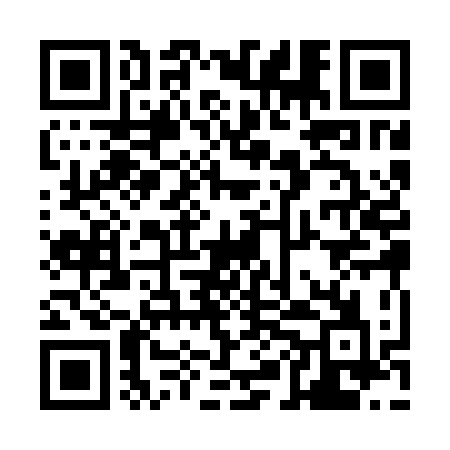 Ramadan times for Seidla, EstoniaMon 11 Mar 2024 - Wed 10 Apr 2024High Latitude Method: Angle Based RulePrayer Calculation Method: Muslim World LeagueAsar Calculation Method: HanafiPrayer times provided by https://www.salahtimes.comDateDayFajrSuhurSunriseDhuhrAsrIftarMaghribIsha11Mon4:274:276:4412:274:056:116:118:2012Tue4:244:246:4112:274:076:146:148:2313Wed4:214:216:3812:274:096:166:168:2514Thu4:174:176:3612:264:116:186:188:2815Fri4:144:146:3312:264:136:216:218:3116Sat4:114:116:3012:264:156:236:238:3417Sun4:074:076:2712:254:166:256:258:3618Mon4:044:046:2412:254:186:286:288:3919Tue4:004:006:2112:254:206:306:308:4220Wed3:573:576:1812:254:226:326:328:4521Thu3:533:536:1512:244:246:356:358:4822Fri3:493:496:1212:244:266:376:378:5123Sat3:463:466:0912:244:286:396:398:5424Sun3:423:426:0612:234:296:426:428:5725Mon3:383:386:0312:234:316:446:449:0026Tue3:343:346:0012:234:336:466:469:0327Wed3:303:305:5712:224:356:496:499:0728Thu3:263:265:5412:224:376:516:519:1029Fri3:223:225:5212:224:386:536:539:1330Sat3:183:185:4912:224:406:566:569:1631Sun4:144:146:461:215:427:587:5810:201Mon4:104:106:431:215:448:008:0010:232Tue4:054:056:401:215:458:038:0310:273Wed4:014:016:371:205:478:058:0510:314Thu3:573:576:341:205:498:078:0710:345Fri3:523:526:311:205:508:108:1010:386Sat3:473:476:281:195:528:128:1210:427Sun3:433:436:251:195:548:148:1410:468Mon3:383:386:221:195:558:178:1710:509Tue3:333:336:191:195:578:198:1910:5410Wed3:283:286:171:185:598:228:2210:58